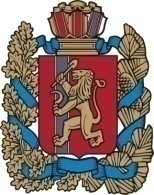           АДМИНИСТРАЦИЯ ЧУЛЫМСКОГО СЕЛЬСОВЕТА            НОВОСЕЛОВСКОГО РАЙОНА КРАСНОЯРСКОГО КРАЯ ПОСТАНОВЛЕНИЕ 19 июля 2017года                            п.Чулым                                   № 66О введении дополнительных кодов бюджетной классификацииВ соответствии с Решением Чулымского сельского Совета депутатов от 23.12.2016  №30р-1 «О бюджете Чулымского сельсовета на 2017 год и плановый период 2018-2019 годов»,           Постановляю:        1. Внести дополнительные коды бюджетной классификации в бюджет Администрации Чулымского сельсовета Новоселовского района Красноярского края2. Утвердить дополнительные коды бюджетной классификации на ближайшей сессии Чулымского сельского Совета депутатов. Глава сельсовета                                          В.Н.Летников.181720249999101046151Иные межбюджетные  трансферты на повышение размеров оплаты труда основного и административно- управленческого персонала учреждений культуры, подведомственных муниципальным органам управления в области культуры по районному финансовому управлению администрации Новоселовского района в рамках непрограммных расходов отдельных органов исполнительной власти